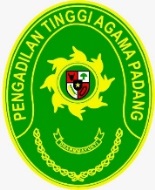 PENGADILAN TINGGI AGAMA PADANGJl.By Pass KM 24 Anak Air, Telp. (0751) 7054806, Fax. (0751) 40537Homepage :www.pta-padang.go.id, e-mail : admin@pta-padang.go.idSURAT PERNYATAAN TANGGUNG JAWAB MUTLAKNomor : W3-A/2580/SPTJM/IX/2022Yang bertandatangan di bawahini :Nama	:	Mukhlis, S.H.NIP	:	197302242003121002Jabatan	:	Pejabat Pembuat KomitmenMenyatakan dengan sesungguhnya, bahwa :1.	Pertanggungjawaban Bantuan Sewa Rumah Dinas untuk Hakim, telah dihitung dengan benar berdasarkan hak yang seharusnya dibayarkan kepada pegawai yang bersangkutan.2.	Apabila di kemudian hari terdapat kesalahan perhitungan Bantuan Sewa Rumah bagi Hakim, kami bertanggungjawab sepenuhnya dan bersedia untuk menyetor kelebihan tersebut ke Kas Negara sesuai dengan Peraturan Perundangan yang berlaku.Demikian Surat Pernyataan Tanggung Jawab Mutlak ini kami buat dengan penuh tanggungjawab untuk dapat dipergunakan dengan sebaik-baiknya.Mengetahui,		Padang, 23 September 2022Kuasa Pengguna Anggaran		Pejabat Pembuat KomitmenH. IDRIS LATIF,S.H.,M.H.		MUKHLIS, S.HNIP. 197007021996031005	 NIP. 197302242003121002